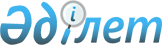 Шетелдіктер үшін туристік жарна мөлшерлемесін бекіту туралыШығыс Қазақстан облысы Алтай ауданы мәслихатының 2022 жылғы 29 наурыздағы № 15/7-VII шешімі. Қазақстан Республикасының Әділет министрлігінде 2022 жылғы 5 сәуірде № 27405 болып тіркелді
      Қазақстан Республикасының "Қазақстан Республикасындағы жергілікті мемлекеттік басқару және өзін-өзі басқару туралы" Заңының 6-бабының 2-10 тармағына, Қазақстан Республикасының "Қазақстан Республикасындағы туристік қызмет туралы" Заңының 7-1-бабына, Қазақстан Республикасы Үкіметінің 2021 жылғы 5 қарашадағы № 787 "Шетелдіктер үшін туристік жарнаны төлеу қағидаларын бекіту туралы" қаулысына сәйкес, Алтай ауданының мәслихаты ШЕШТІ:
      1. Алтай ауданында туристерді орналастыру орындарындағы шетелдіктер үшін туристік жарна мөлшерлемесі 2022 жылғы 1 қаңтардан бастап 31 желтоқсанды қоса алғанда – болу құнының 0 (нөл) пайызы бекітілсін.
      2. "Алтай ауданының дене шынықтыру, спорт және туризм бөлімі" мемлекеттік мекемесі заңнамада белгіленген тәртіппен:
      1) осы шешімді Қазақстан Республикасының Әділет министрлігінде мемлекеттік тіркеуді;
      2) осы шешімді Алтай ауданының мәслихатының Интернет-ресурсында орналастыруды қамтамасыз етсін.
      3. Осы шешім оның алғашқы ресми жарияланған күнінен кейін күнтізбелік он күн өткен соң қолданысқа енгізіледі.
					© 2012. Қазақстан Республикасы Әділет министрлігінің «Қазақстан Республикасының Заңнама және құқықтық ақпарат институты» ШЖҚ РМК
				
      Алтай ауданының мәслихат  хатшысы 

Л. Гречушникова
